工 務 科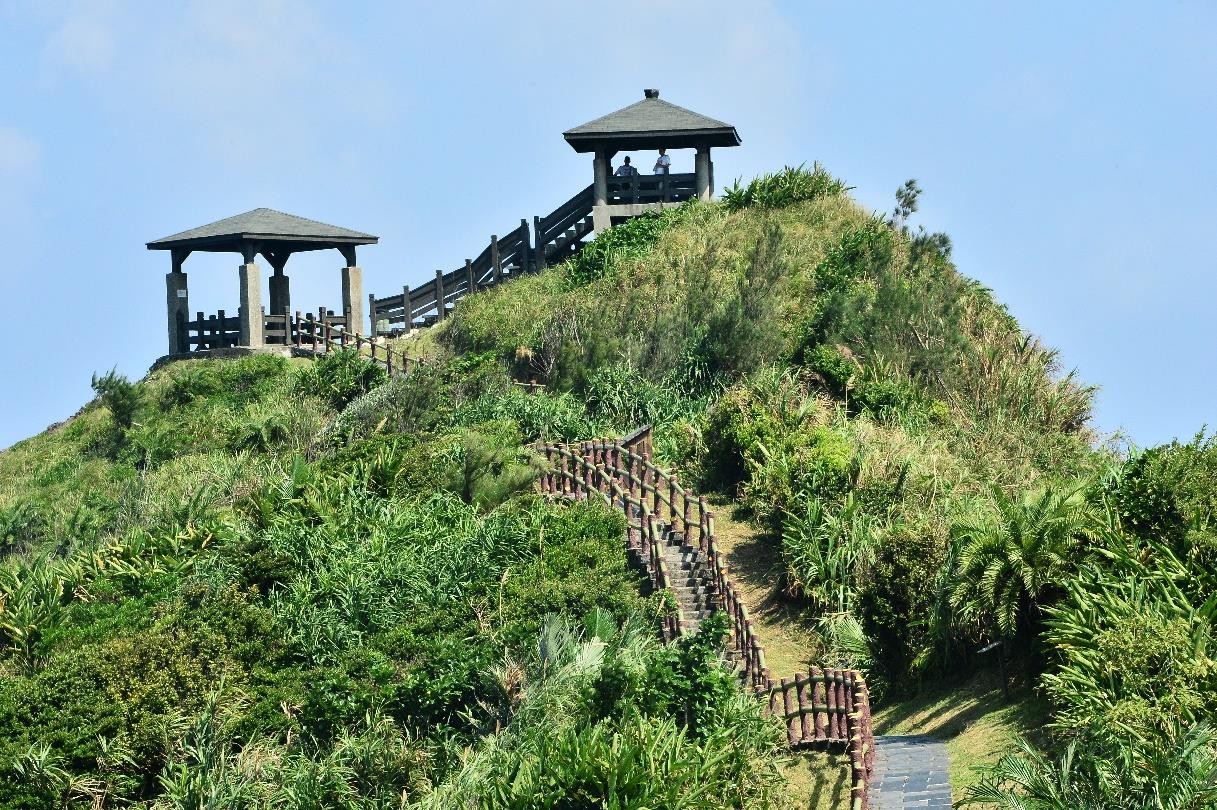 一、 本處各休憩據點、公共服務設施之設計及施工連絡電話：089-841520 分機 1500 傳真電話：089-841567二、 本處轄區友善環境之營造及改善連絡電話：089-841520 分機 1504 三、 本處轄區自行車路網服務設施及補給站之建置連絡電話：089-841520 分機 1512 